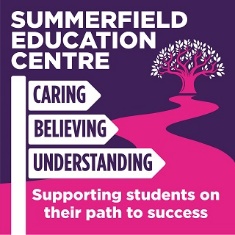 SUMMERFIELD EDUCATION CENTRE – COVID 19 CATCH UP FROM SUMMER CURRICULUM FOR SEPTEMBER 2020KEY FLUENCY LEARNING YEAR GROUP                      BEFORE MOVING ONTOSUBJECT AREA:  Media *R081 Pre-production                  R082 Digital GraphicsCompleted 1.Investigate Purpose and uses of digital GraphicsKS4 *** KS32.Investigate different File FormatsKS4 *** KS3 ***3.Research: Target AudienceKS4 *** KS3 ***4.Primary and Secondary ResearchKS4         KS3 ***5.Planning: Understand the purpose and uses of Mind maps, Mood Boards, Storyboards, Scripts and Visualisations, camera shots & anglesKS4         KS3 ***6.What is a Recce? Health & Safety : Risk AssessmentsKS4         KS3 ***7.What are client requirementsKS4 *** KS3 8.What is a work Schedule (Gantt file)?KS4 *** KS39.Difference between hardware and softwareKS4 *** KS3 ***10.Legal Issues and copyrightKS4         KS3 11Software Photoshop tutorialsKS4 *** KS3 ***Curriculum order has changed dude to period of lockdown. When learners are in the building I have had to teach Photoshop in order for them to be able to complete R082.KS4 *** KS3 ***